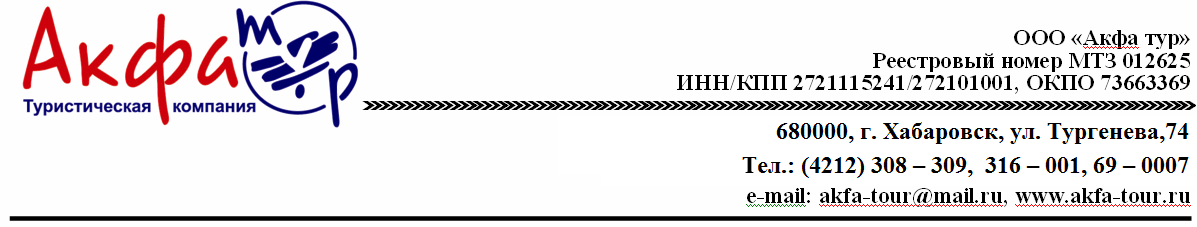 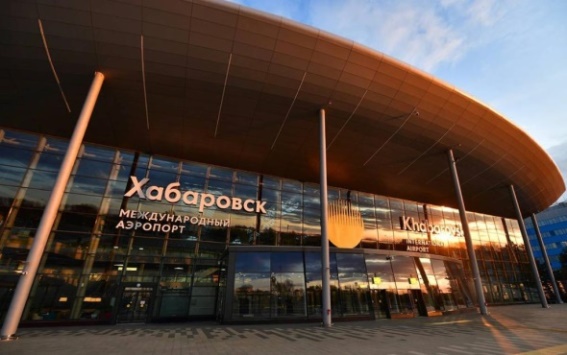 Экскурсия в международный аэропорт г. Хабаровскавремя проведения: каждую пятницуВаша уникальная возможность познакомиться с работой аэропорта, аэродрома, воздушными судами Экскурсии проводятся для организованных групп от 10 до 25 человек. Программа экскурсии может изменяться в зависимости от производственной ситуации.*** При желании дополнительное транспортное сопровождение на комфортабельном автобусе - 350 руб/челВозрастная группаФормат экскурсииСтоимостьДети от 7 до 12 летСбор в терминале внутренних авиалиний, осмотр терминала: зона регистрации, комплектования багажа, зона Невельского, зал прилета. Выход на перрон, посадка в перронный автобус. Объезд территории аэродрома, знакомство с воздушными судами. Осмотр учебного воздушного суда, посещение кабины пилота. Смотр техникиаэропорта (по возможности). Возвращение в терминал ВВЛ.600,00 руб./ чел.Дети от 12 до 18 летСбор в терминале внутренних авиалиний, осмотр терминала: зона регистрации, комплектования багажа, зона Невельского, зал вылета, зона предполетного досмотра (комментарии отСлужбы авиационной безопасности о предметах, запрещенных к перевозке воздушным транспортом), зал прилета. Выход на перрон, посадка в перронный автобус. Объезд территории аэродрома, знакомство с воздушными судами. Осмотр учебного воздушного суда, посещение кабины пилота. Смотр техникиаэропорта (по возможности). Возвращение в терминал ВВЛ.900,00 руб./ чел.Граждане Российской Федерациистарше 18 летСбор в терминале внутренних авиалиний, осмотр терминала: зона регистрации, комплектования багажа, зона Невельского, зал вылета, зона предполетного досмотр (комментарии от Службы авиационной безопасности о предметах,запрещенных к перевозке воздушным транспортом), зал прилета. Выход на перрон, посадка в перронный автобус. Объезд территории аэродрома, знакомство с воздушными судами. Осмотр учебного воздушного суда, посещение кабины пилота. Смотр техникиаэропорта (по возможности). Возвращение в терминал ВВЛ. Переход в старый внутреннийтерминал, осмотр экспозиционной зоны.1700,00 руб./ чел.